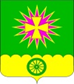 СОВЕТ НОВОВЕЛИЧКОВСКОГО СЕЛЬСКОГО ПОСЕЛЕНИЯДИНСКОГО РАЙОНАРЕШЕНИЕот 23.12.2021						№ 161-40/4станица НововеличковскаяО внесении изменений в решения Совета Нововеличковского сельского поселения Динского районаВ соответствии Федеральными законами от 06.10.2003 № 131-ФЗ                       «Об общих принципах организации местного самоуправления в Российской Федерации», от 27.07.2010 № 190-ФЗ «О теплоснабжении», руководствуясь частью 15 статьи 37 Устава Нововеличковского сельского поселения Динского района, в целях приведения решений в соответствие с действующим законодательством, Совет Нововеличковского сельского поселения Динского района р е ш и л:1. В решение Совета Нововеличковского сельского поселения Динского района от 06.06.2016 № 128-27/3 «Об утверждении схем теплоснабжения Нововеличковского сельского поселения Динского района Краснодарского края на период с 2016 по 2031 гг» внести следующие изменения:1.1. Изменить название решения с «Об утверждении схем теплоснабжения Нововеличковского сельского поселения Динского района Краснодарского края на период с 2016 по 2031 гг.» на «Об утверждении схем теплоснабжения Нововеличковского сельского поселения Динского района Краснодарского края»;	1.2. Изложить пункт 1 решения Совета Нововеличковского сельского поселения Динского района от 06.06.2016 № 128-27/3 в новой редакции:	«1. Утвердить схемы теплоснабжения Нововеличковского сельского поселения Динского района Краснодарского края (прилагается).».2. В решение Совета Нововеличковского сельского поселения Динского района от 24.01.2019 № 322-69/3 «Об утверждении схем теплоснабжения Нововеличковского сельского поселения Динского района Краснодарского края на период с 2016 по 2031 г.г. Актуализация на 2018 год» внести следующие изменения:2.1. Изменить название решения с «Об утверждении схем теплоснабжения Нововеличковского сельского поселения Динского района Краснодарского края на период с 2016 по 2031 г.г. Актуализация на 2018 год» на «О внесении изменений в решение Совета Нововеличковского сельского поселения Динского района от 06.06.2016 № 128-27/3 «Об утверждении схем теплоснабжения Нововеличковского сельского поселения Динского района Краснодарского края»;	2.2. Изложить пункт 1 решения Совета Нововеличковского сельского поселения Динского района от 24.01.2019 № 322-69/3 в новой редакции:«1. Внести изменения в решение Совета Нововеличковского сельского поселения Динского района от 06.06.2016 № 128-27/3 «Об утверждении схем теплоснабжения Нововеличковского сельского поселения Динского района Краснодарского края», утвердив приложение к решению в новой редакции в связи с проведенной актуализацией 2018 года.»;2.3. Отменить пункт 3 решения Совета Нововеличковского сельского поселения Динского района от 24.01.2019 № 322-69/3. 3. Администрации Нововеличковского сельского поселения Динского района настоящее решение обнародовать в установленном порядке и разместить на официальном сайте Нововеличковского сельского поселения Динского района в сети «Интернет».4. Контроль за выполнением настоящего решения возложить на комиссию по вопросам ЖКХ и благоустройства Совета Нововеличковского сельского поселения Динского района и администрацию Нововеличковского сельского поселения Динского района.5. Решение вступает в силу после его официального обнародования.Председатель Совета Нововеличковскогосельского поселения Динского района					С.А.ЖуриковГлава Нововеличковского сельского поселенияДинского района                                                     			Г.М.Кова